LAMPIRAN ARENCANA PELAKSANAAN PEMBELAJARAN HARIAN 	Isi RPPH 6 kali pertemuan sesuai dengan variabel, kinestetik MengetahuiKa TK / KB..................................................							Guru Kelompok B(                                                                  )					  	   (                                               )RENCANA PELAKSANAAN PEMBELAJARAN HARIANMengetahuiKa TK / KB..................................................							Guru Kelompok B(                                                                  )					  	   (                                               )RENCANA PELAKSANAAN PEMBELAJARAN HARIANMengetahuiKa TK / KB..................................................							 	Guru Kelompok B(                                                                  )						  	   (                                               )RENCANA PELAKSANAAN PEMBELAJARAN HARIANMengetahuiKa TK / KB..................................................									Guru Kelompok B(                                                                  )							  	   (                                       )RENCANA PELAKSANAAN PEMBELAJARAN HARIANMengetahuiKa TK / KB..................................................								Guru Kelompok B(                                                                  )							   (                                               )RENCANA PELAKSANAAN PEMBELAJARAN HARIANMengetahuiKa TK / KB..................................................								Guru Kelompok B(                                                                  )						  	   (                                               )LAMPIRAN B NAMA-NAMA ANAK KELOMPOK B  TK NEGERI SATU ATAP 02  LUBUK PAKAMLAMPIRAN CPerhitungan Mean (Rata-rata) dan standar Deviasi Tk Negeri Satu Atap 02 Lubuk Pakam  terhadap kecerdasan logika  matematikaObervasi Awal sebelum memberikan pembelajaran make a match∑fx= 75         ∑X2 = 465              N = 13Maka Diperoleh Mean (X) X = 		X = 	X = 5,76Standar Deviasi SD   =   =   =  = 1,64Distribusi Frekuensi Data Hasil Observasi kecerdasan logika matematika setelah memberikan pembelajaran logika matematikaBerdasarkan tabel di atas, maka dapat di hitung nilai rata-rata serta nilai standar deviasi, ∑fx= 180            ∑X2 = 2816          N = 13Maka Diperoleh Mean (X) X = 		X = 	X = 13,8Standar Deviasi SD   =   =   =  = 5,18Lampiran DLembar Obeservasi PretestLembar observasi postestLAMPIRAN EUJI NORMALITASUji Normalitas dilakukan untuk mengetahui normal atau tidaknya distribusi frekuensi data. Pemgujian normalitas di lakukan dengan menggunakan uji liliefors, jika harga thitung < harga ttabel pada taraf kepercayaan sebesar 0,05 maka berdidtribusi normal. Harga – harga di perolah untuk uji normalitas ini adalah : Uji Normalitas Pada Tahap Observasi awal ( Sebelum memberikan pembelajaran kinestetik) Berdasarkan perhitungan yang telah di lakukan pada lampiran E, di ketahui  = 5,76 SD = 1,64Zi =  =  = -1,0731Harga F(Zi) di lihat dari tabel Kurva normal dengan nilai(-1,0731) = 0,1469Harga S (Zi )=  =  = 0,30 Harga F(Zi) – S(Zi) = 0.1469-0,30= -0,1531Berdasarkan hasil hitung, maka di peroleh nilai Lhitung atau L0 = -0,0256 Untuk Ltabel dengan N= 13 maka α = 0,05 maka nilai  Ltabel = 0,234, Hasil data Lhitung = -0,1056< Ltabel = 0,234, maka dapat di simpulkan bahwa data berdistribusi normal.Uji Normalitas Pada Tahap observasi Akhir ( Setelah memberikan pembelajaran make a macth) Berdasarkan perhitungan yang telah di lakukan pada lampiran E di ketahui : X= 13,3  SD =5,18 misalnya pada X urutan pertama, Maka di dapat sebagai berikut : Zi =  =  = -0,7335Harga F(Zi) di lihat dari tabel Kurva normal dengan nilai (-0,7335) = 0,2266Harga S (Zi )=  =  = 0,15Harga F(Zi) – S(Zi) = 0,2266-0,15= 0,0766Berdasarkan hasil hitung, maka di peroleh nilai Lhitung atau L0 = - Untuk Ltabel dengan N= 13 maka α = 0,05 maka nilai  Ltabel = 0,234, Hasil data Lhitung = -0,3264< Ltabel = 0,234, maka dapat di simpulkan bahwa data berdistribusi normal.LAMPIRAN FUJI HIPOTESISHasil Uji Hipotesis dengan Uji-tSesuai hasil penelitian di atas di peroleh nilai Thitung= 3,4035 > 1,782, dan karena dk= (n-1) = (13-1)=12 dan taraf nyata α =0,05sehingga dapat di simpulkan diperoleh Thitung  > Ttabel (3,4035) (1,782) dengan demikian hipotesis Ho ditolak dan Ha diterima. Sehingga dapat dinyatakan terdapat  pengaruh yang signifikan metode pembelajaran make a match terhadap kecerdasan logika matematika  di TK Negeri Satu Atap 02 lubuk paakam T.A 2020-2021.Perhitungan Pengujian HipotesisMd	=   =   = 7,76MakaThitung= 		Thitung= 		Thitung= 	Thitung= 	Thitung= 	Thitung= 3,4035Sesuai hasil penelitian di atas di peroleh nilai Thitung= 3,4035 > 1,782, dan karena dk= (n-1) = (13-1)=12 dan taraf nyata α =0,05sehingga dapat di simpulkan diperoleh Thitung  > Ttabel (3,4035) 1,782) dengan demikian hipotesis Ho ditolak dan Ha diterima. Sehingga dapat dinyatakan bahwa ada pengaruh yang signifikan pembelajaran make a match  terhadap kecerdasan logika matematika di TK Negeri Satu Atap 02 lubuk paakam T.A 2020-2021.Lampiran GTabel Kritis Untuk Uji Liliefors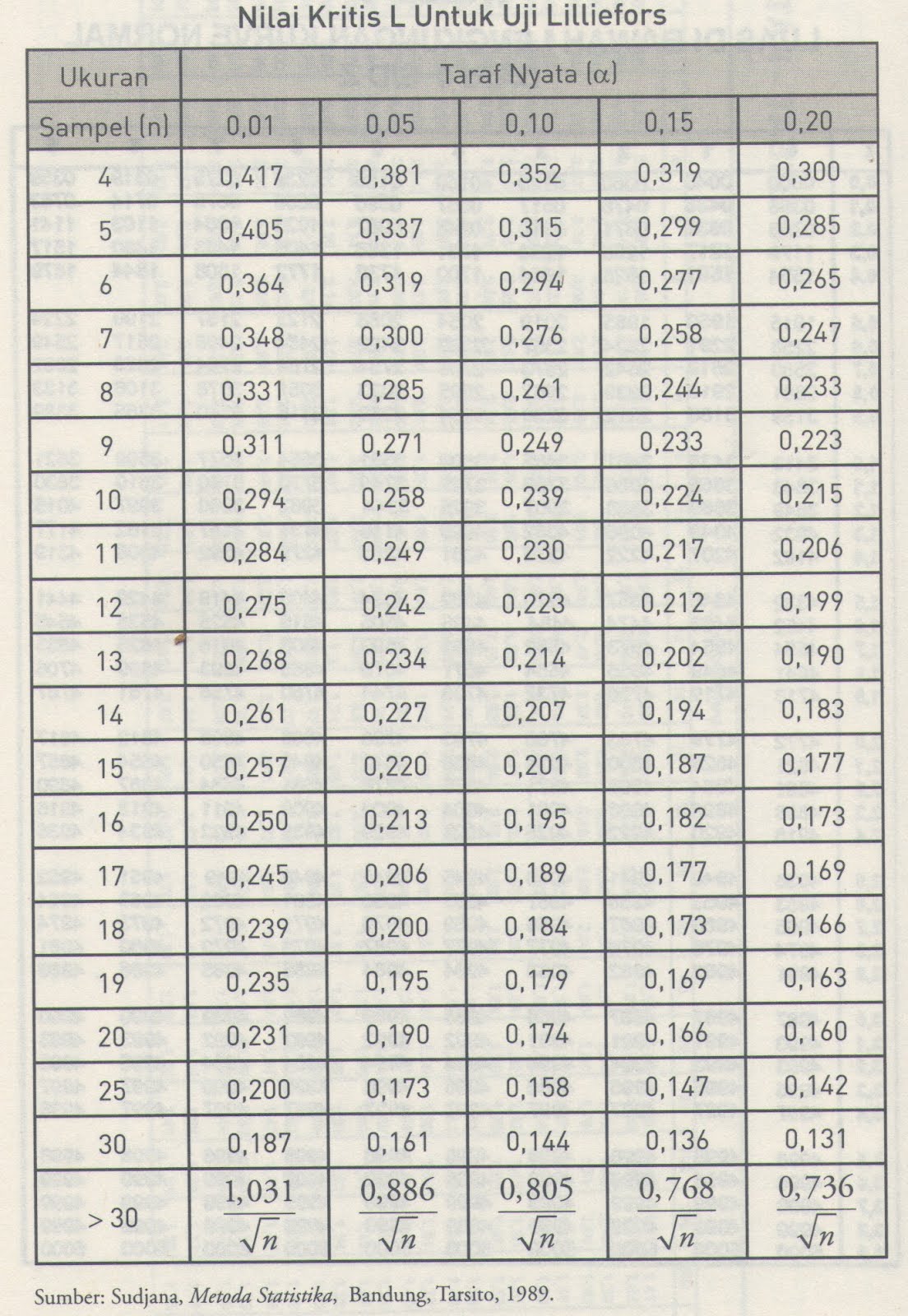 Lampiran HTabel distribusi normal 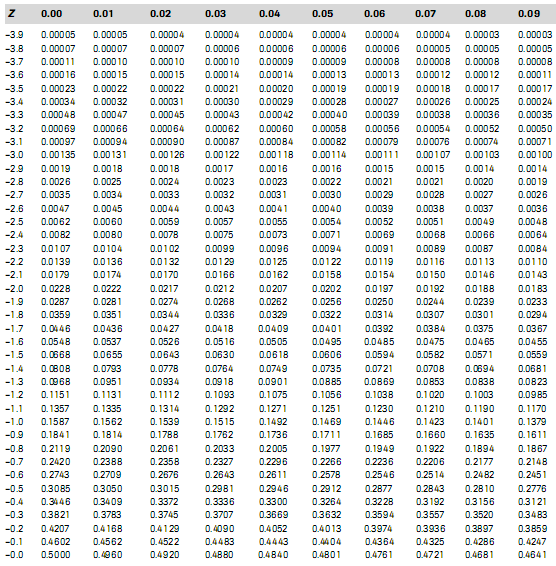 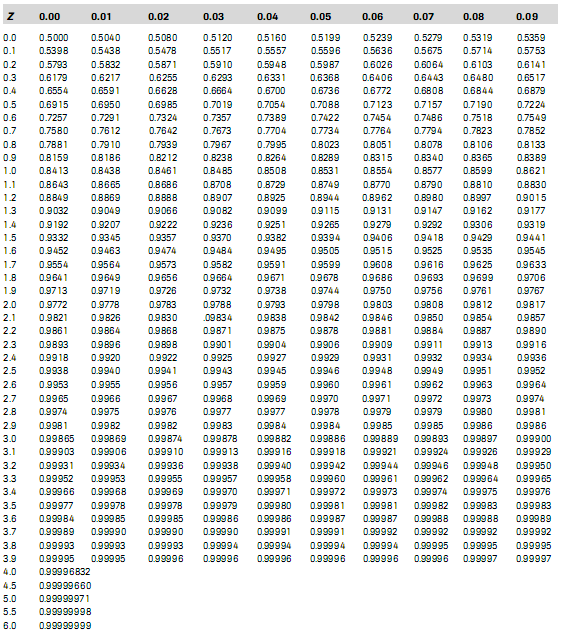 LAMPIRAN  ITabel Nilai-Nilai  T 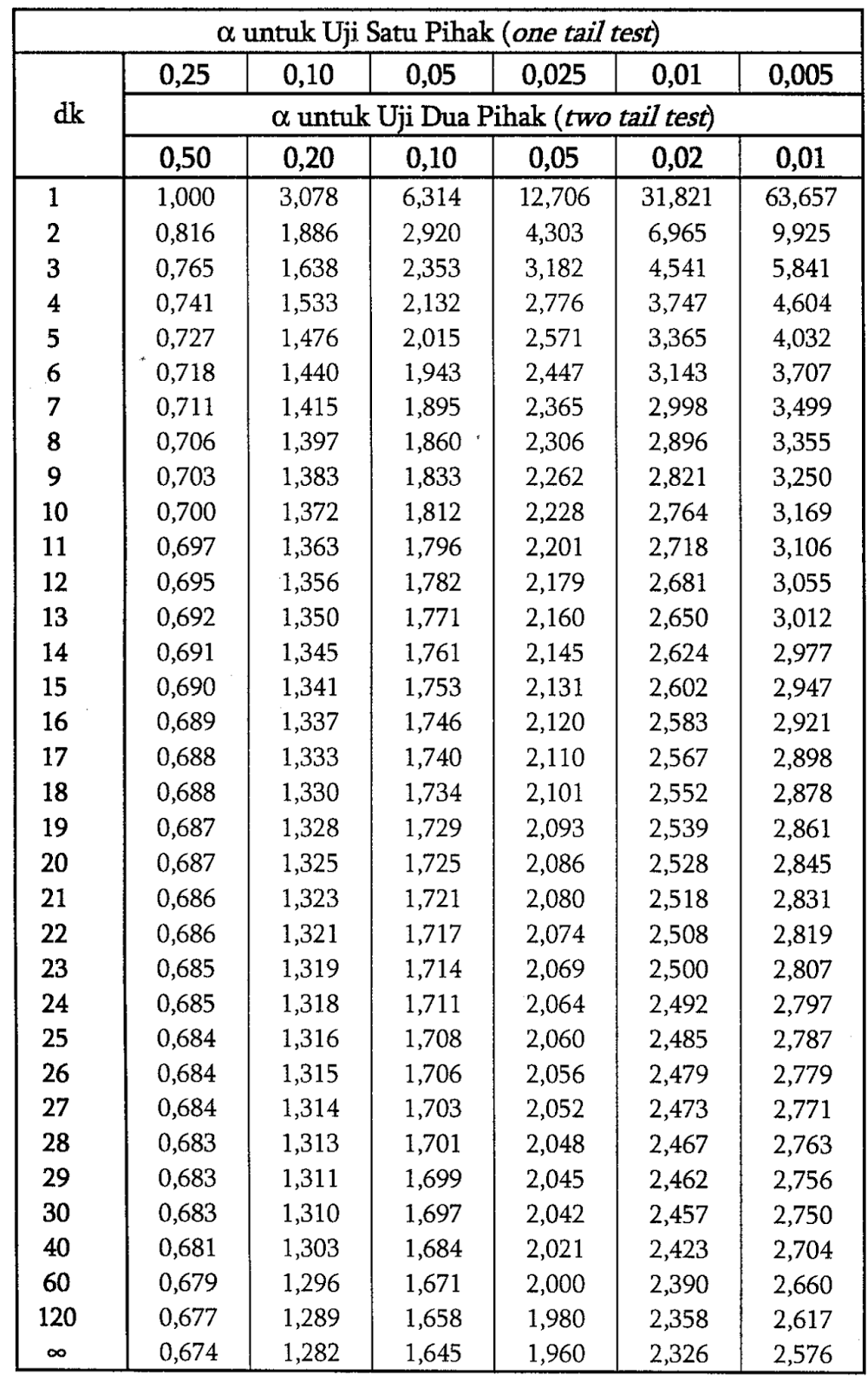 LAMPIRAN JDOKUMENTASI 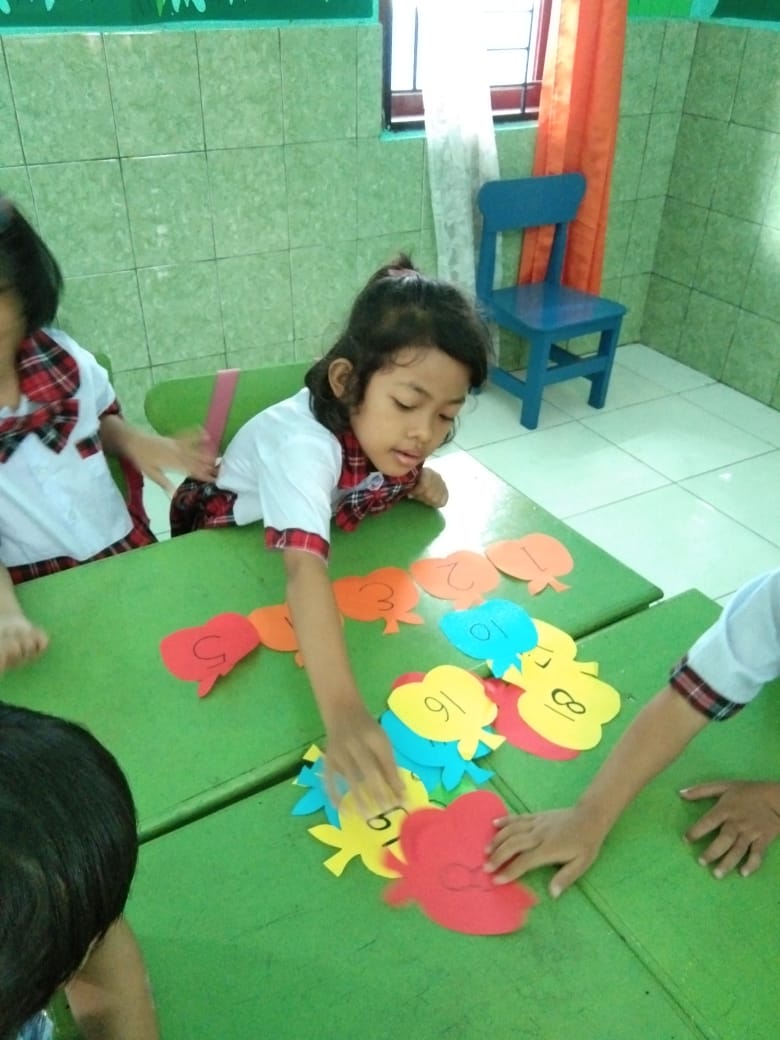 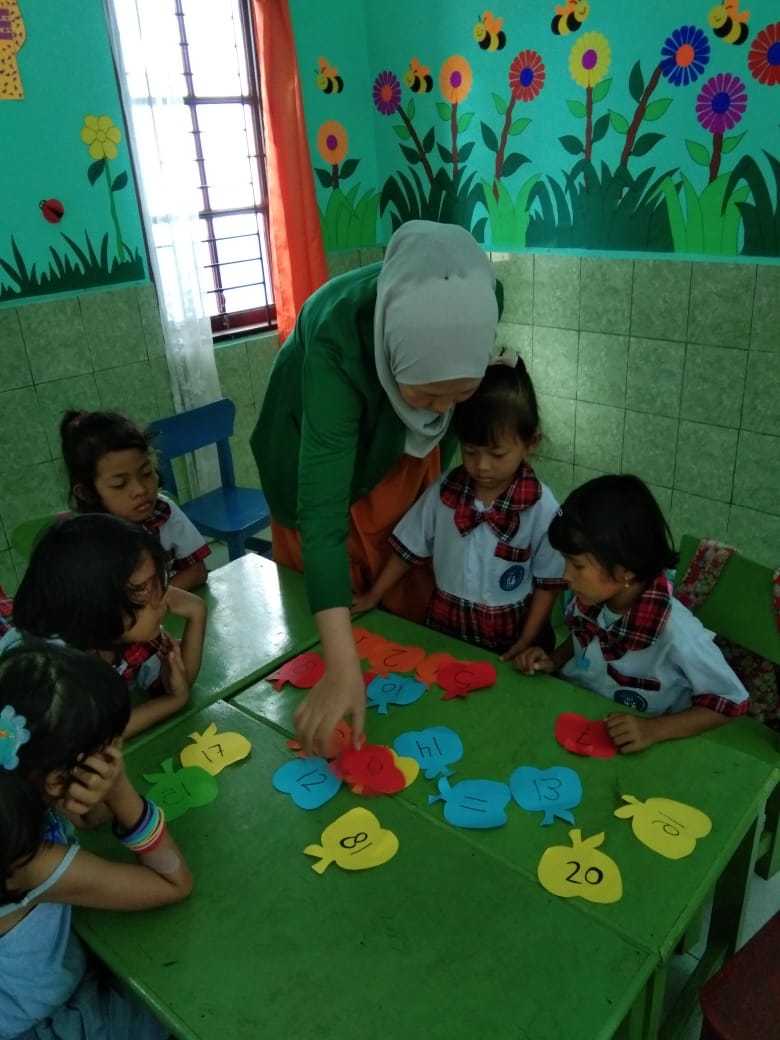 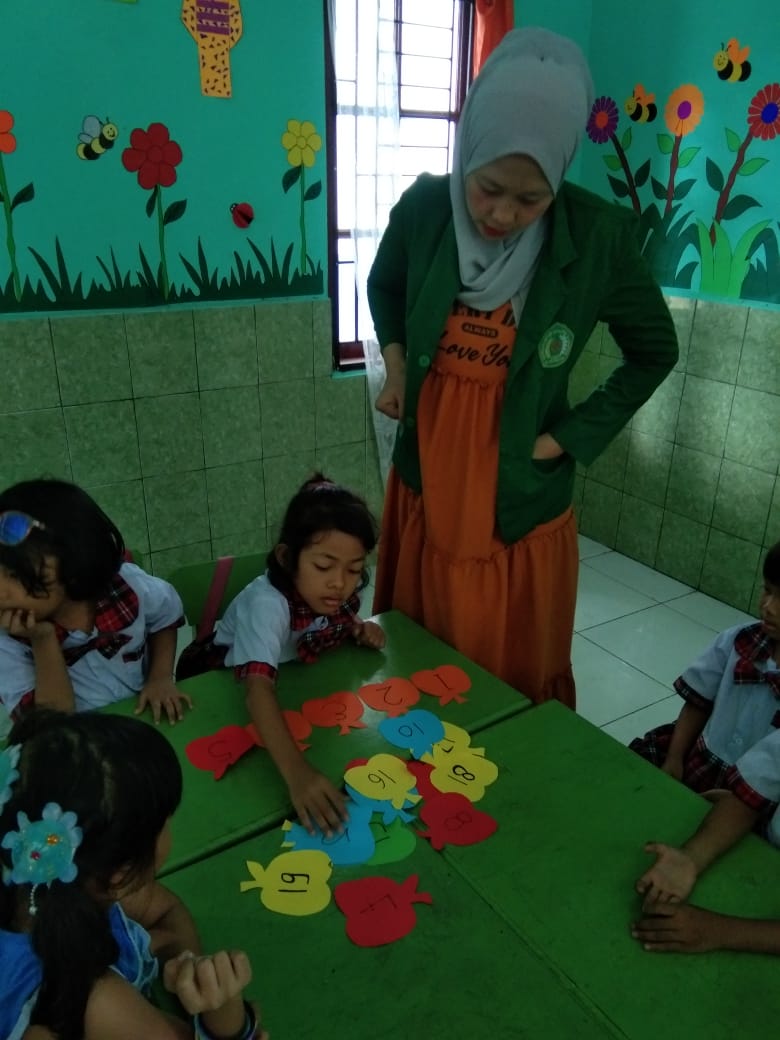 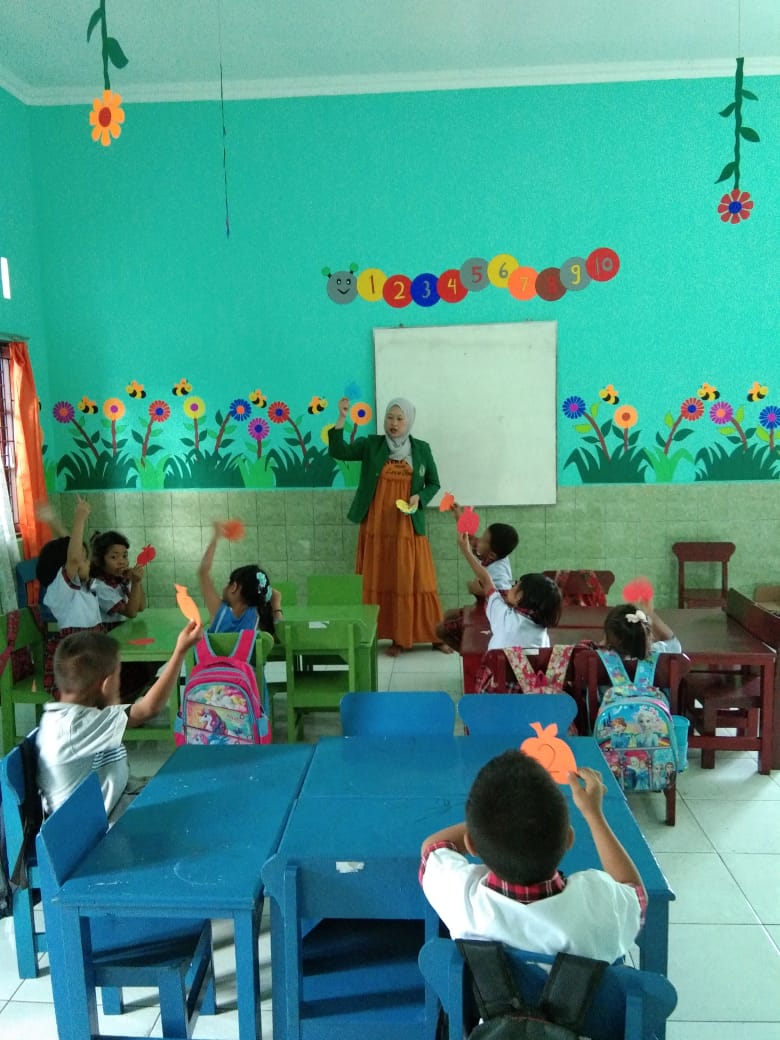 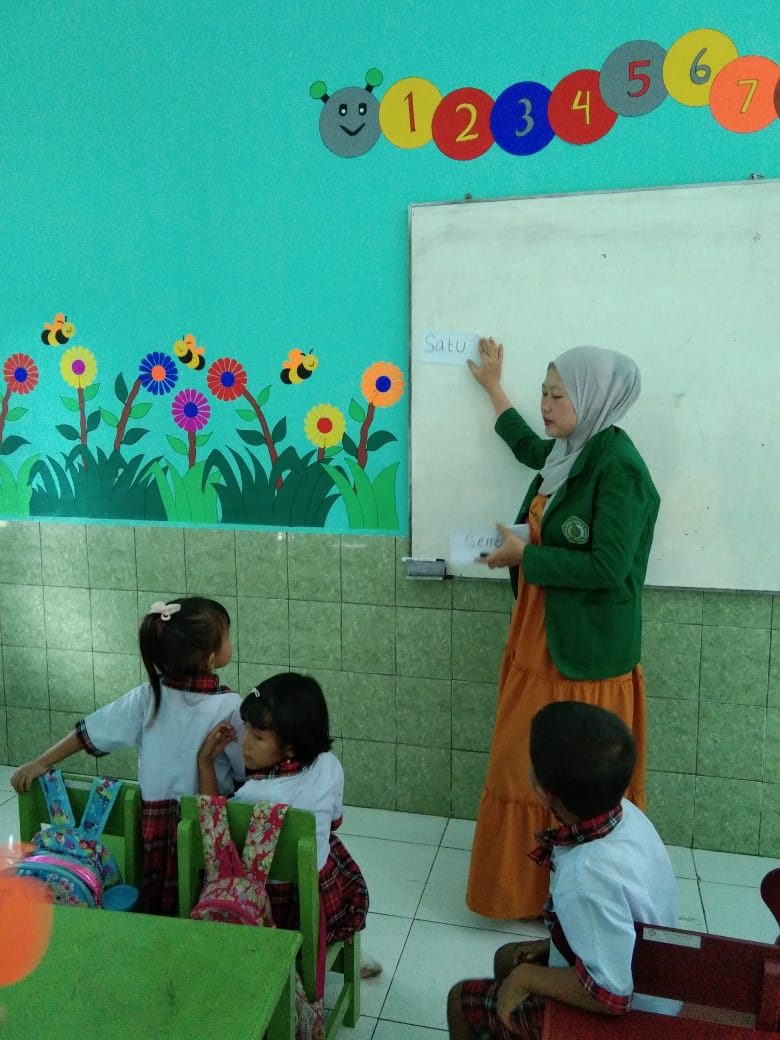 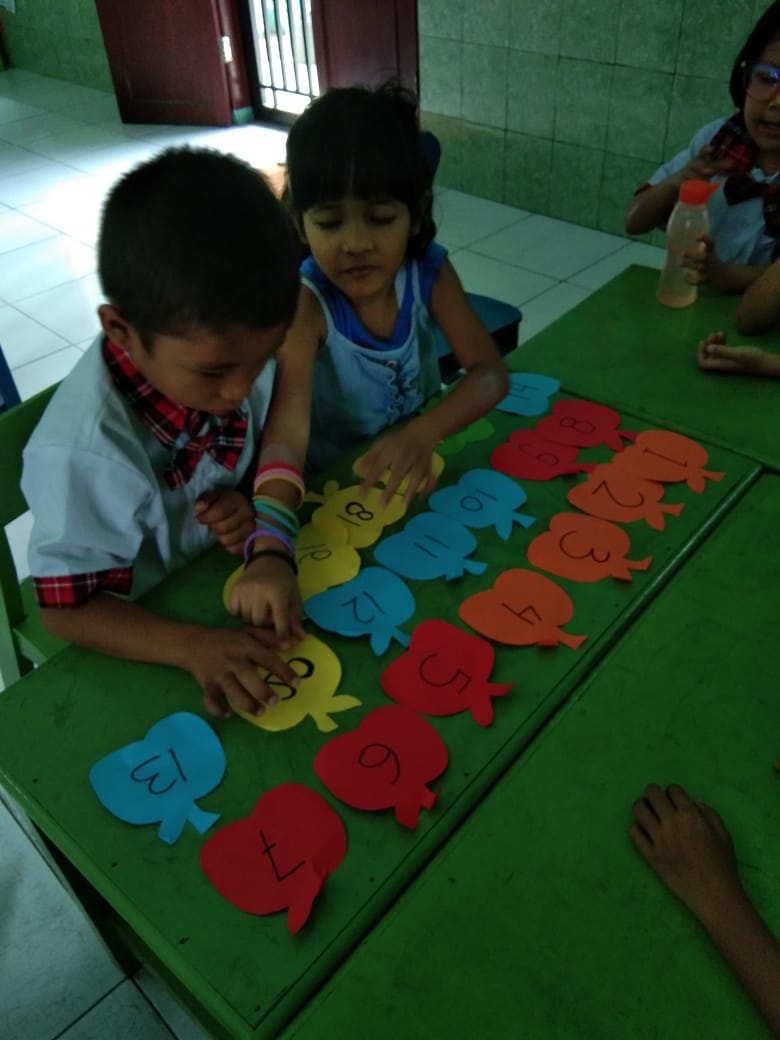 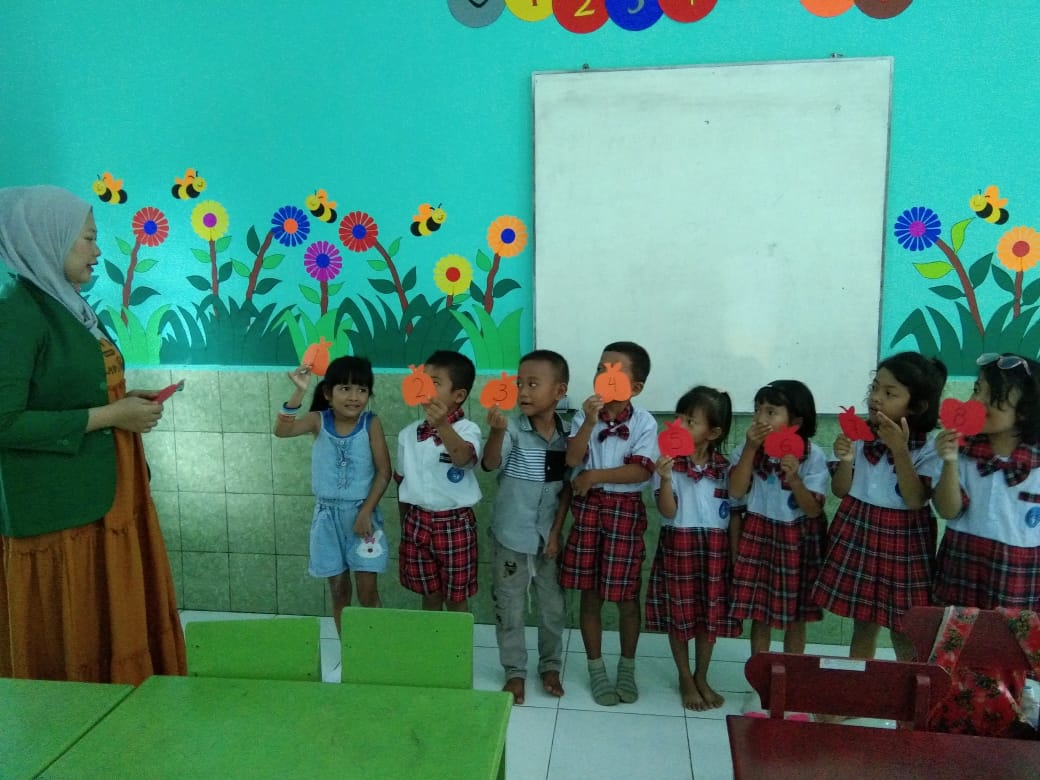 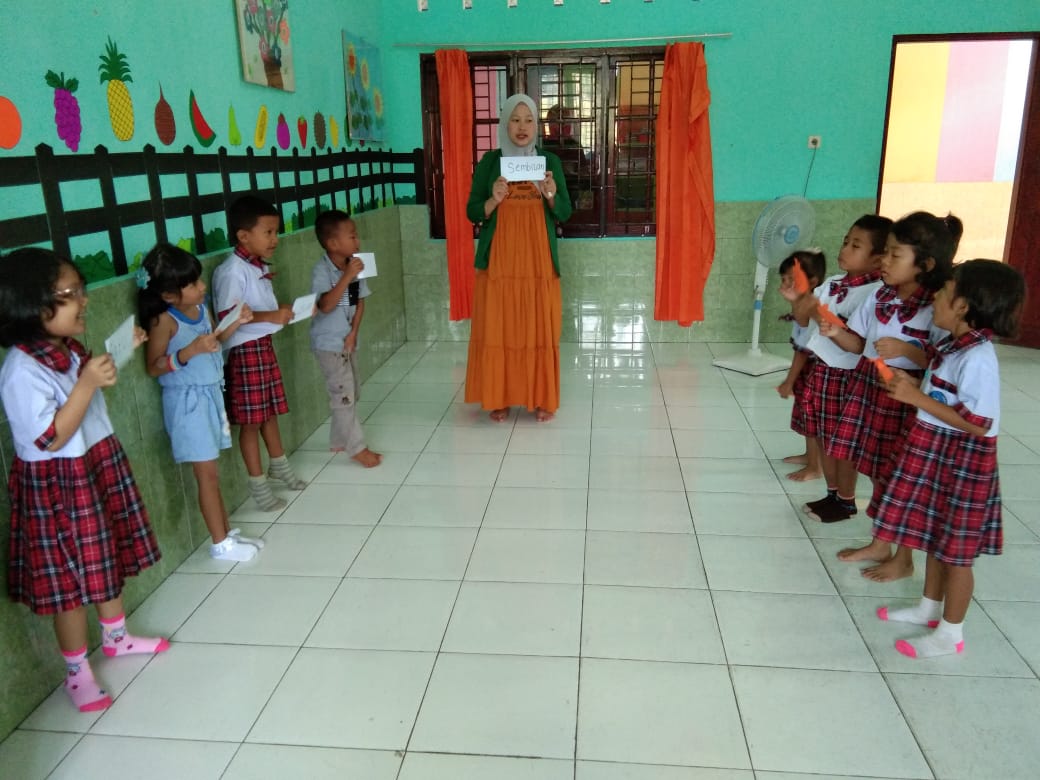 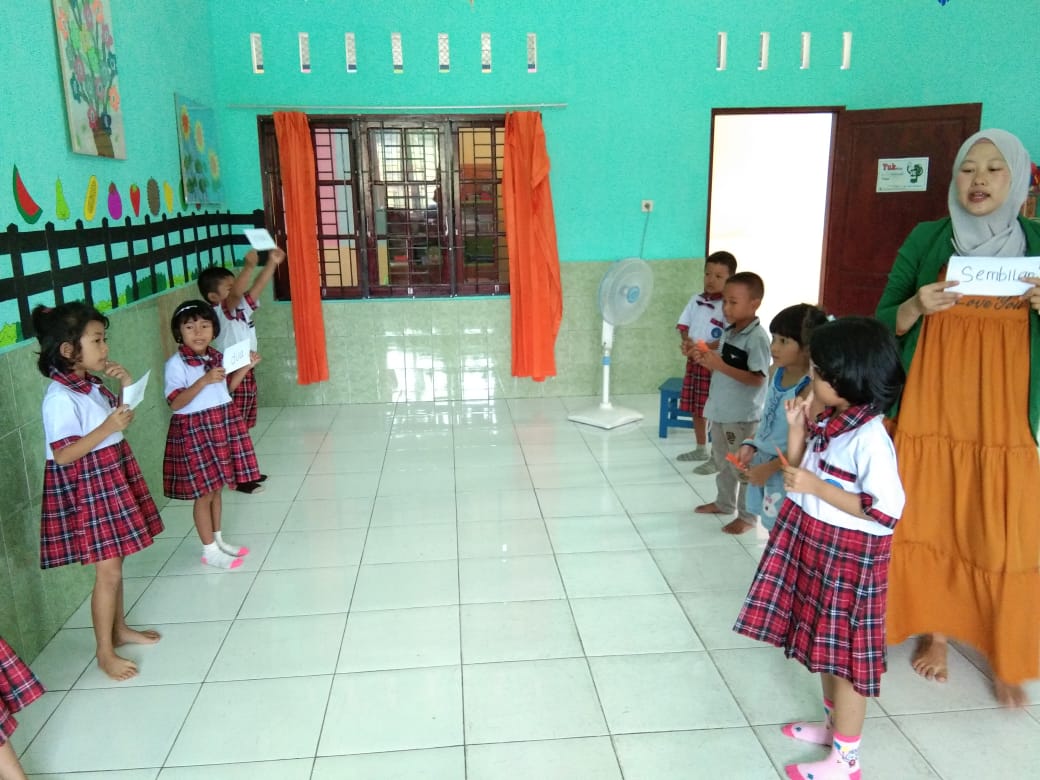 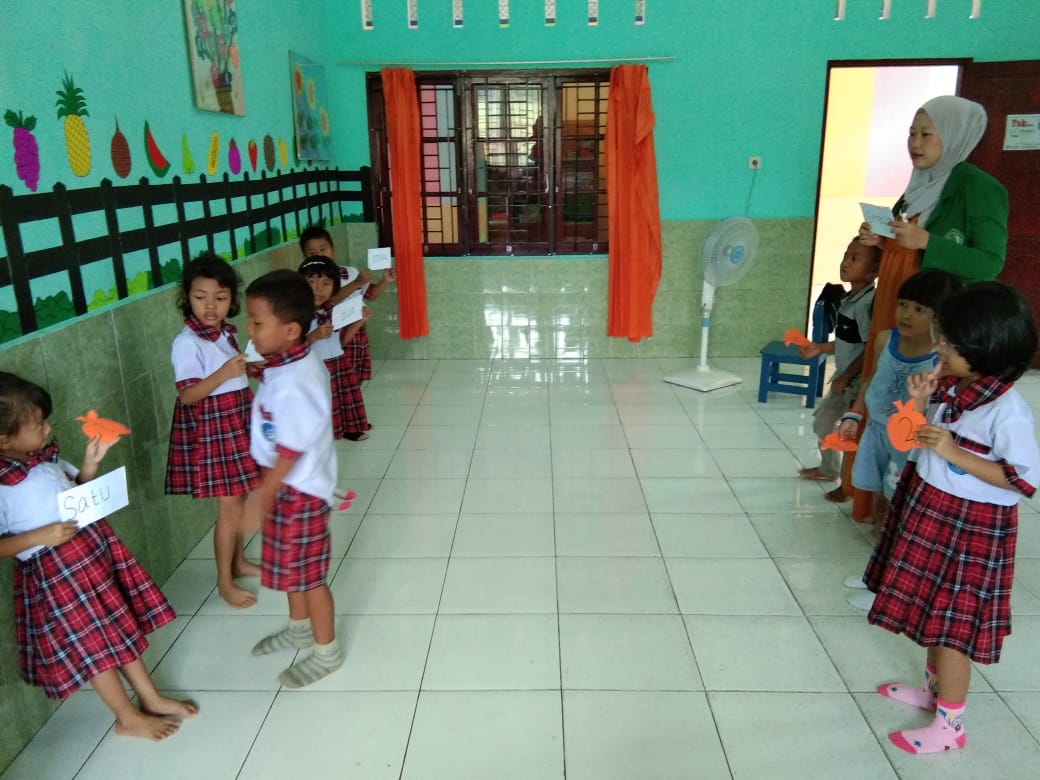 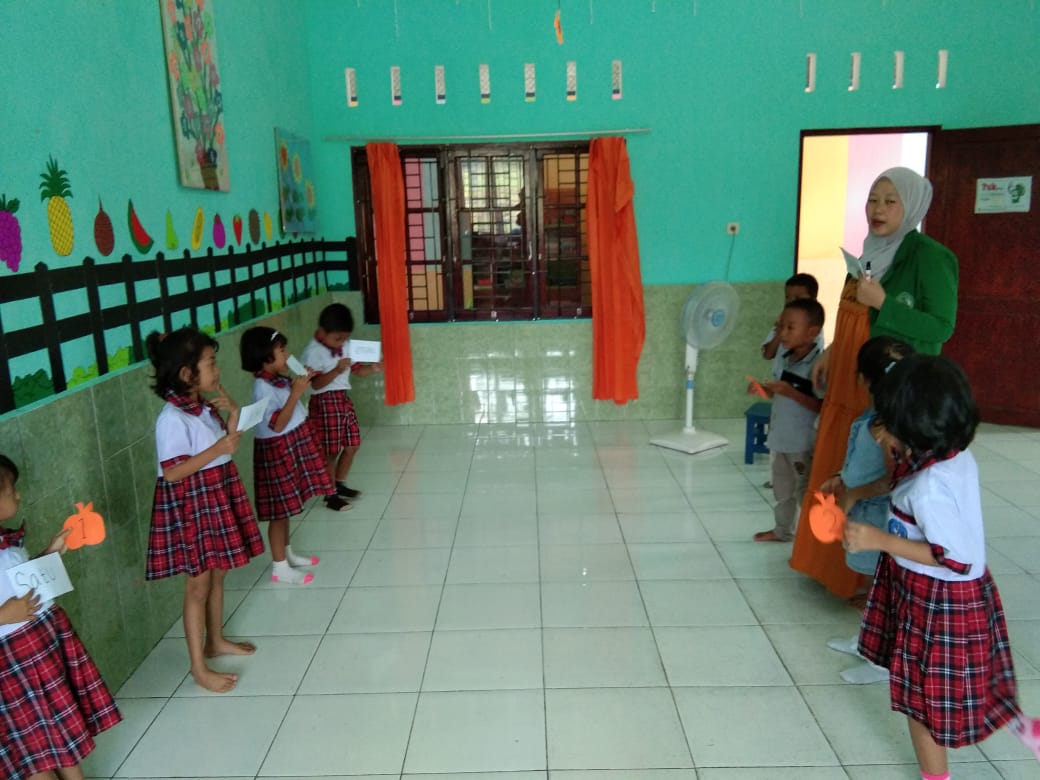 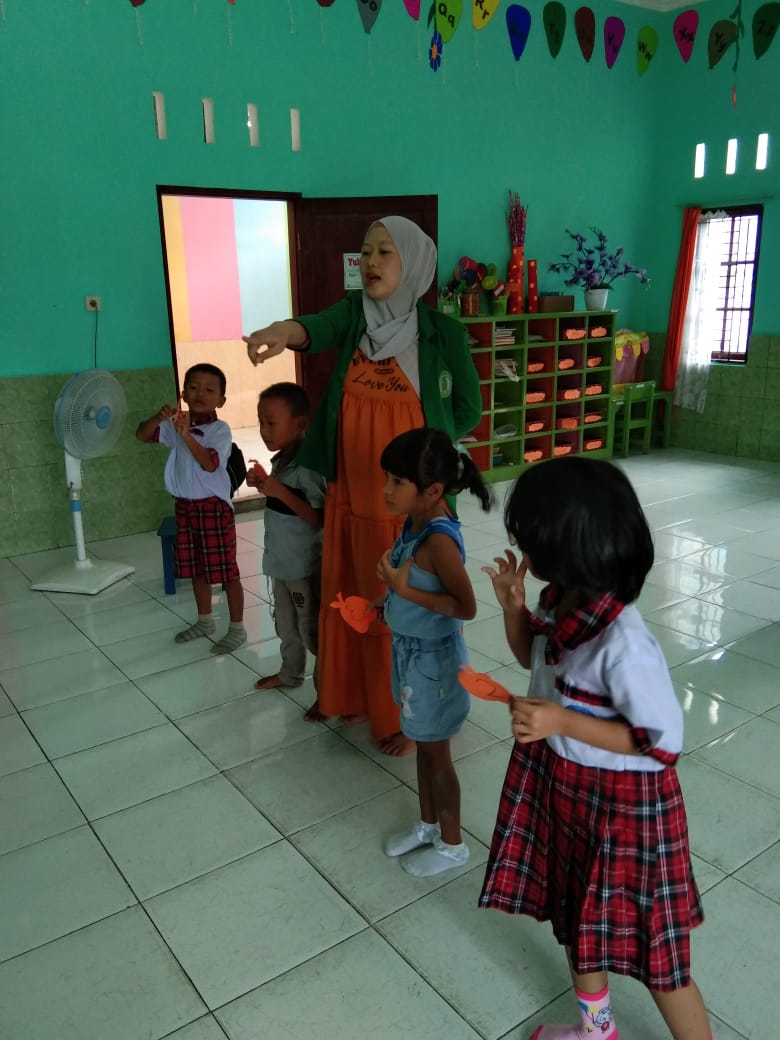 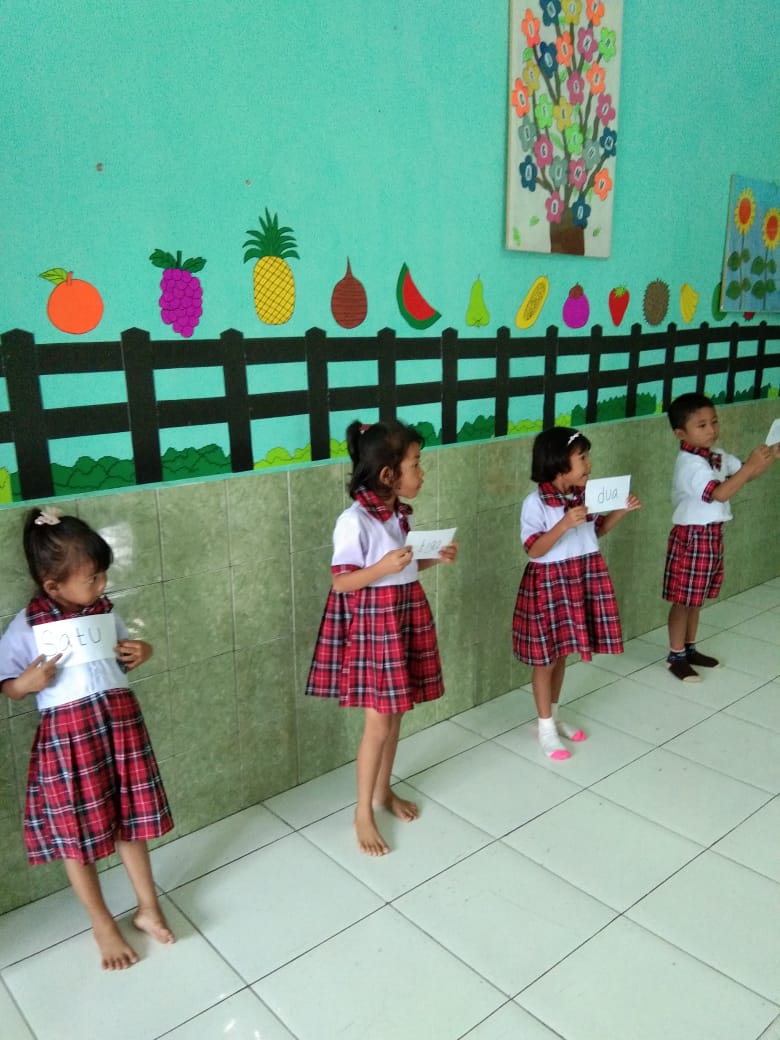 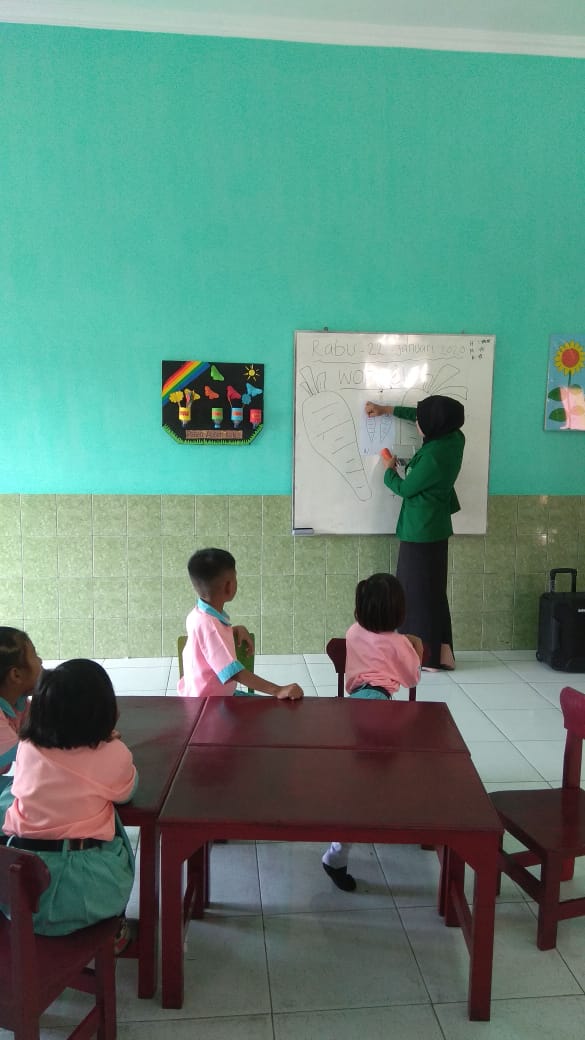 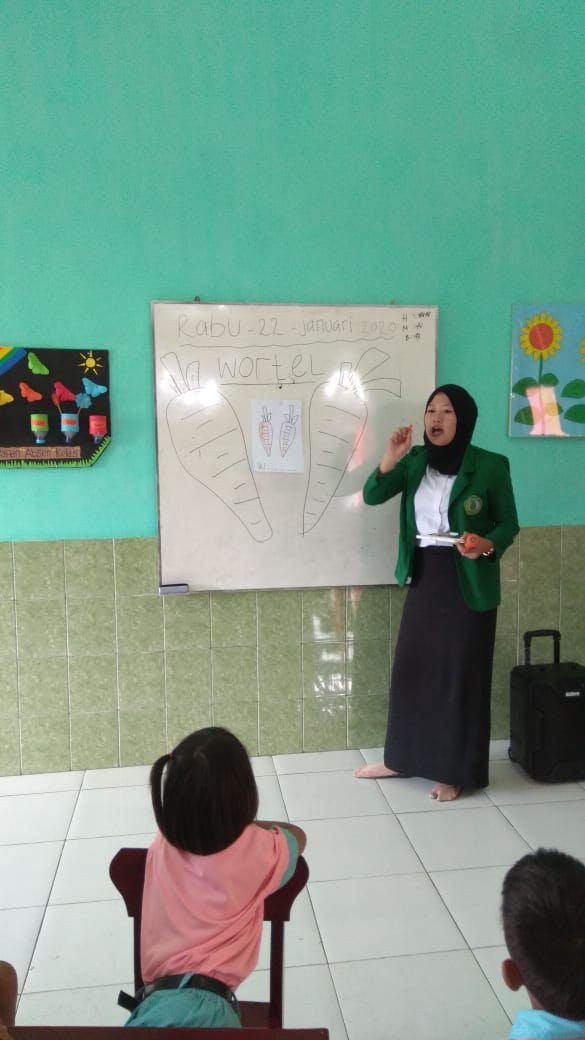 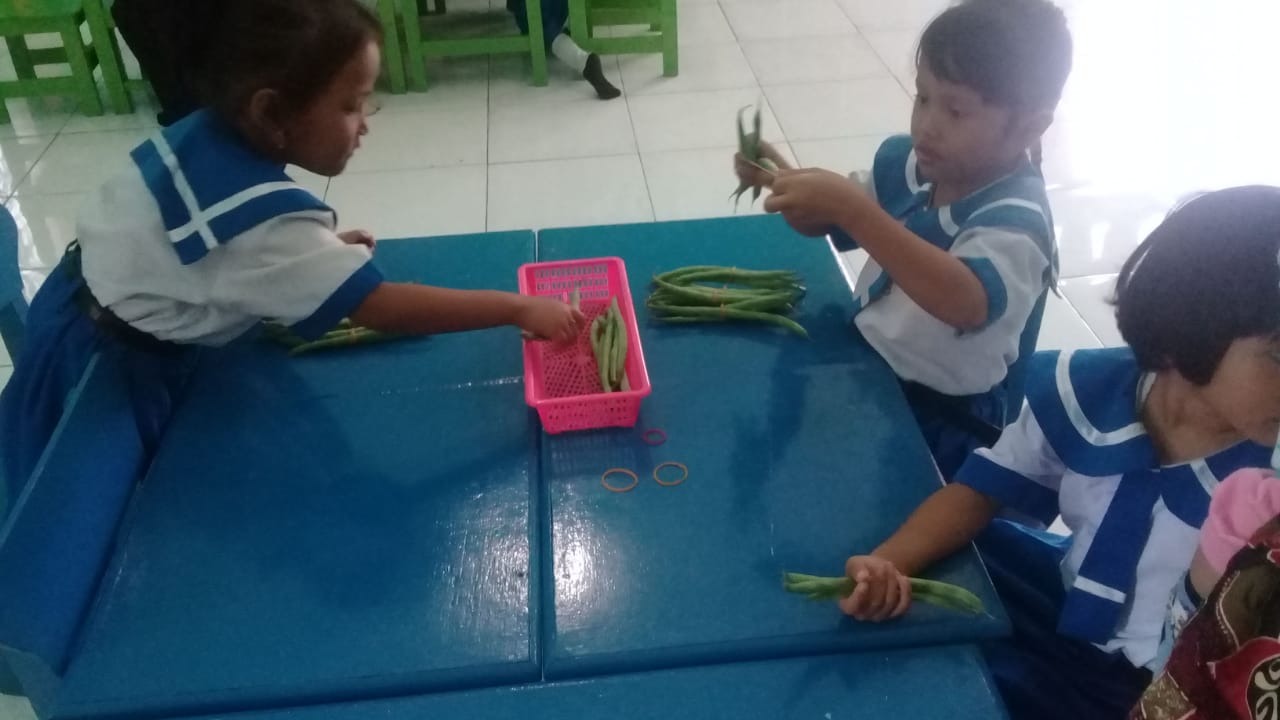 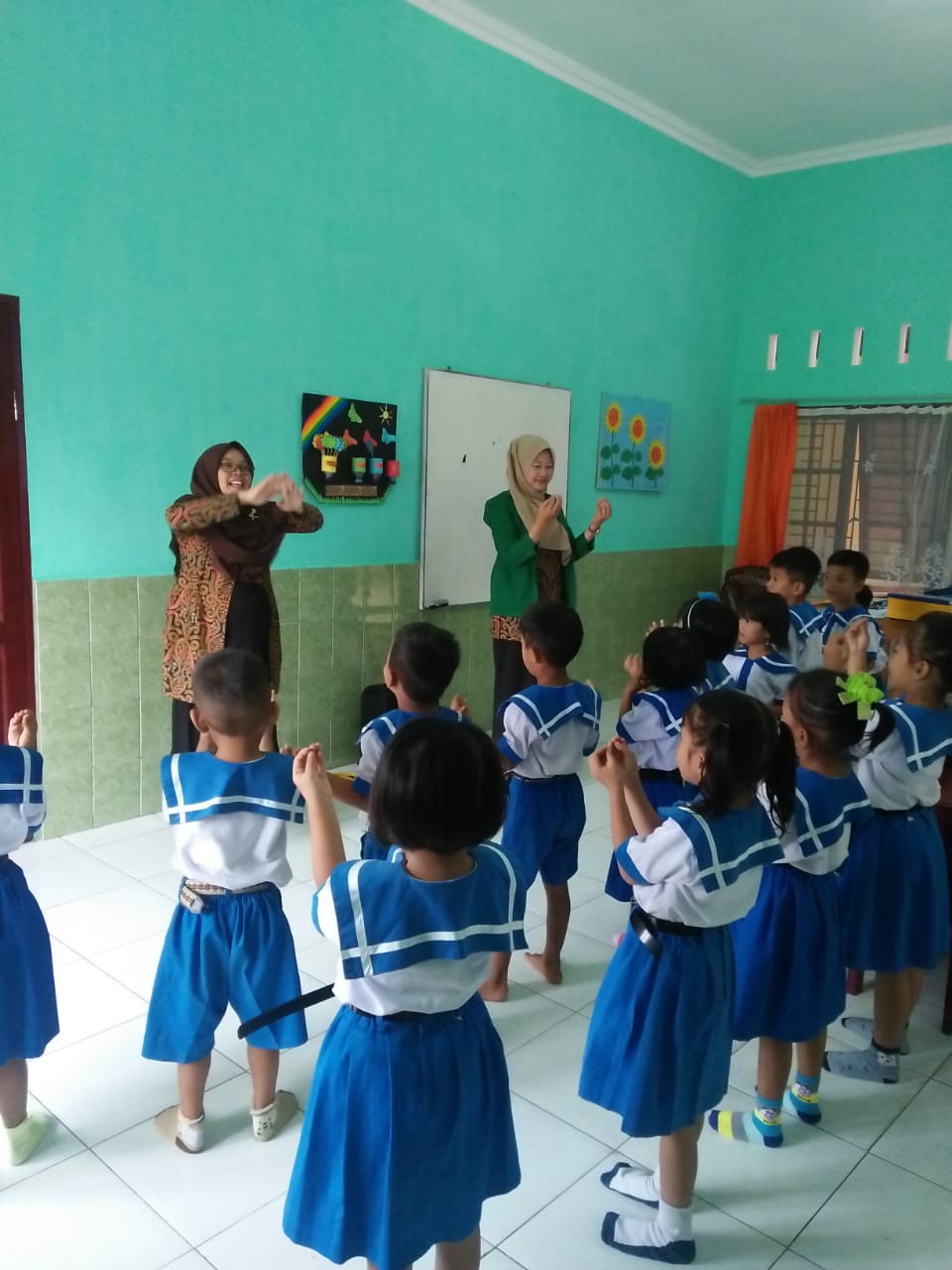 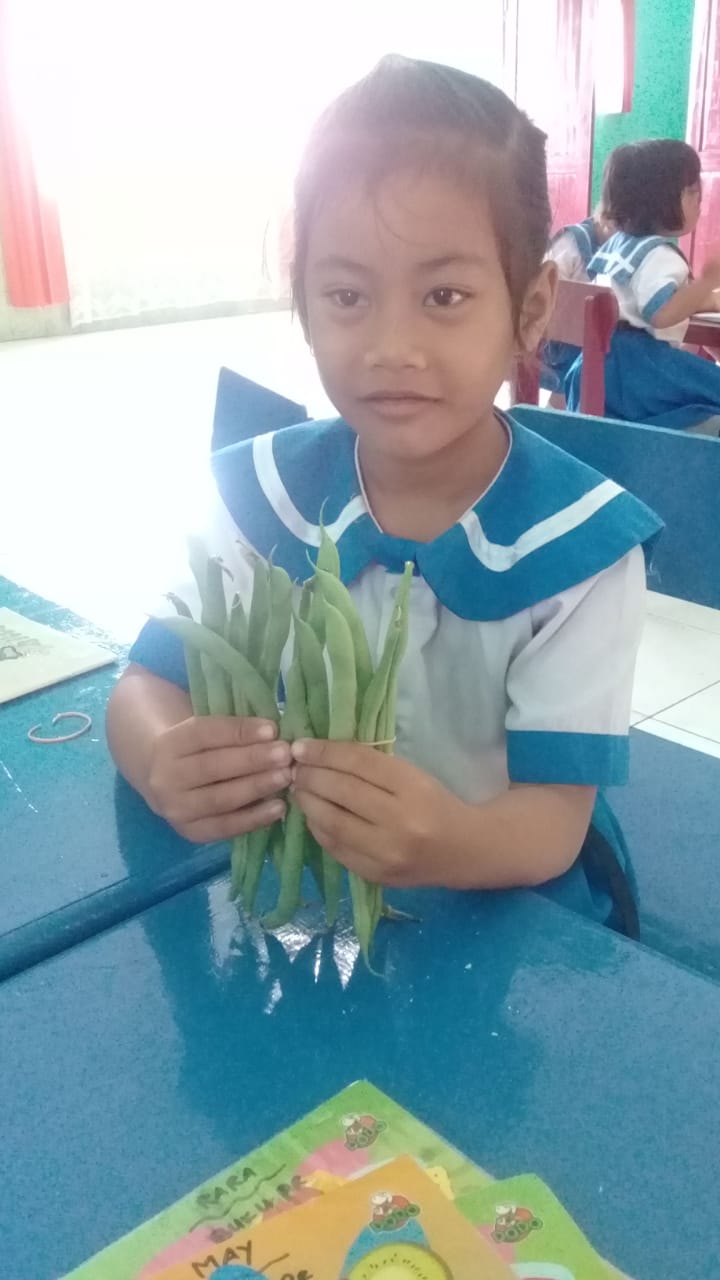 SEMESTER/BULAN/MINGGU/HARI/TANGGAL/KELOMPOK/USIA/TEMA/SUB TEMA/SUB-SUB TEMAPROGRAMPENGEMBANGAN/ KOMPETENSI DASARMATERIKEGIATANTUJUANPEMBELA-JARAN	STRATEGIPEMBELA-JARANALATDANBAHANKEGIATANII.................................1.............................B5 TAHUNTANAMANTANAMAN BUAH- APELNAM1.2FM3.34.3KOG3.64.6SOSEM2.92.12BAHASA3.104.103.124.12SENI3.154.15Menjaga dan merawat tanamanGerakan melatih motorik kasarKeterampilan motorik halus melatih koordinasi mata dan tanganPengelompokan berdasarkan warna / bentukMencocokkan lambang  bilangan dengan jumlahSenang berbagi makananPemahaman tentang tanggung jawabMenceritakan kembali apa yang sudah didengarMengeja hurufMenulis huruf (kata)Membuat berbagai hasil karyaAnak dapat menjaga dan merawat tanamanAnak dapat melakukan gerakan motorik kasarAnak dapat melakukan kegiatan melatih motorik halusAnak anak dapat mengelompokkan berdasarkan warna dan bentukAnak dapat mencocokkan  lambang bilangan dengan gambarAnak senang berbagi makanan dengan temanAnak melakukan kegiatan dengan rasa tanggung jawabAnak dapat menceritakan kembali apa yang sudah didengarnyaAnak dapat mengeja huruf pada kataAnak dapat menulis kata pada gambar  Anak dapat membuat hasil karyaPraktek langsungSajakDiskusiPemberian tugasBuah apelPensilBuku kegiatan anakGuntingGambar apelpuzzleA. PEMBUKAAN- Doa salamMenari panen apel Sanjak apelB.INTI- Guru mengajak anak untuk (mengamati, menanya, mengumpulkan informasi, menalar, mengkomunikasikan) tentang ciri-ciri rambutan- Anak melakukan kegiatan yang diminatinya.Kelompok 1 :Menghitung jumlah apel Kelompok 2:Mengurutkan gambar apel sesuai angkaKelompok 3:Mencocokan tulisan sesuai angka Kegiatan Pengaman :   Menyusun puzzle gambar apelC. ISTIRAHAT- Makan, bermainD. PENUTUP-Mendiskusikan kegiatan yang sudah dilakukan anak -Menginformasikan kegiatan besok sesuai tema, - Doa pulang.SEMESTER/BULAN/MINGGU/HARI/TANGGAL/KELOMPOK/USIA/TEMA/SUB TEMA/SUB-SUB TEMAPROGRAMPENGEMBANGAN/ KOMPETENSI DASARMATERIKEGIATANTUJUANPEMBELA-JARAN	STRATEGIPEMBELA-JARANALATDANBAHANKEGIATANII.................................1.............................B5 TAHUNTANAMANTANAMAN BUAH- STROBERINAM1.2FM3.34.3KOG3.64.6SOSEM2.92.12BAHASA3.104.103.124.12SENI3.154.15Menjaga dan merawat tanamanGerakan melatih motorik kasarKeterampilan motorik halus melatih koordinasi mata dan tanganPengelompokan berdasarkan warna / bentukMencocokkan lambang  bilangan dengan jumlahSenang berbagi makananPemahaman tentang tanggung jawabMenceritakan kembali apa yang sudah didengarMengeja hurufMenulis huruf (kata)Membuat berbagai hasil karyaAnak dapat menjaga dan merawat tanamanAnak dapat melakukan gerakan motorik kasarAnak dapat melakukan kegiatan melatih motorik halusAnak anak dapat mengelompokkan berdasarkan warna dan bentukAnak dapat mencocokkan  lambang bilangan dengan gambarAnak senang berbagi makanan dengan temanAnak melakukan kegiatan dengan rasa tanggung jawabAnak dapat menceritakan kembali apa yang sudah didengarnyaAnak dapat mengeja huruf pada kataAnak dapat menulis kata pada gambar  Anak dapat membuat hasil karyaPraktek langsungPermainanDiskusiPemberian tugasGambar stroberiBuah stroberikeranjangAlat pencocokGambar stroberiPuzzle A. PEMBUKAAN- Doa salamBercerita ladang stroberiLomba memindahkan buah stroberi dalam keranjangB.INTI- Guru mengajak anak untuk (mengamati, menanya, mengumpulkan informasi, menalar, mengkomunikasikan) tentang stroberi- Anak melakukan kegiatan yang diminatinya.Kelompok 1 :Mencocok bentuk gambar stroberi Kelompok 2:Menghitung jumlah stroberi Kelompok 3:Menggambar (mozaik) bentuk geometri (segitiga) gambar stroberiKegiatan Pengaman  Bermain kartu angka (1-20)C. ISTIRAHAT- Makan, bermainD. PENUTUP-Mendiskusikan kegiatan yang sudah dilakukan anak -Menginformasikan kegiatan besok sesuai tema, - Doa pulang.SEMESTER/BULAN/MINGGU/HARI/TANGGAL/KELOMPOK/USIA/TEMA/SUB TEMA/SUB-SUB TEMAPROGRAMPENGEMBANGAN/ KOMPETENSI DASARMATERIKEGIATANTUJUANPEMBELA-JARAN	STRATEGIPEMBELA-JARANALATDANBAHANKEGIATANII.................................1.............................B5 TAHUNTANAMANTANAMAN BUAH- MANGGANAM1.2FM3.34.3KOG3.64.6SOSEM2.92.12BAHASA3.104.103.124.12SENI3.154.15Menjaga dan merawat tanamanGerakan melatih motorik kasarKeterampilan motorik halus melatih koordinasi mata dan tanganPengelompokan berdasarkan warna / bentukMencocokkan lambang  bilangan dengan jumlahSenang berbagi makananPemahaman tentang tanggung jawabMenceritakan kembali apa yang sudah didengarMengeja hurufMenulis huruf (kata)Membuat berbagai hasil karyaAnak dapat menjaga dan merawat tanamanAnak dapat melakukan gerakan motorik kasarAnak dapat melakukan kegiatan melatih motorik halusAnak anak dapat mengelompokkan berdasarkan warna dan bentukAnak dapat mencocokkan  lambang bilangan dengan gambarAnak senang berbagi makanan dengan temanAnak melakukan kegiatan dengan rasa tanggung jawabAnak dapat menceritakan kembali apa yang sudah didengarnyaAnak dapat mengeja huruf pada kataAnak dapat menulis kata pada gambar  Anak dapat membuat hasil karyaPraktek langsungPraktek langsungDiskusiPemberian tugasMerobek MewarnaipermainanBuah manggaBuah manggaGambar manggaPernsil warnaBuku kegiatanpuzzle A. PEMBUKAAN- Doa salamBerjalan dan melompat membawa serangkai mangga Mencuci, mengupas dan makan manggaB.INTI- Guru mengajak anak untuk (mengamati, menanya, mengumpulkan informasi, menalar, mengkomunikasikan) tentang mangga- Anak melakukan kegiatan yang diminatinya.Kelompok 1 :mengurutKan angka 1 s/d 20 Kelompok 2:Mewarnai gambar pohon mangga Kelompok 3:Maze (menjari jejak) ayah bawa gerobak untuk mengankat manggaKegiatan Pengaman :   Menyusun puzzle gambar mangga C. ISTIRAHAT- Makan, bermainD. PENUTUP-Mendiskusikan kegiatan yang sudah dilakukan anak -Menginformasikan kegiatan besok sesuai tema, - Doa pulang.SEMESTER/BULAN/MINGGU/HARI/TANGGAL/KELOMPOK/USIA/TEMA/SUB TEMA/SUB-SUB TEMAPROGRAMPENGEMBANGAN/ KOMPETENSI DASARMATERIKEGIATANTUJUANPEMBELA-JARAN	STRATEGIPEMBELA-JARANALATDANBAHANKEGIATANII.................................2.............................B5 TAHUNTANAMANTANAMAN SAYURAN- BUNCISNAM1.1FM3.34.3KOG2.23.64.6SOSEM2.6BAHASA3.104.103.124.12SENI3.154.15Tanaman sayuran ciptaan TuhanKegiatan untuk melatih motorik kasarKeterampilan motorik halus untuk melakukan koordinasi mata dan tanganCara bertanya dan mendapatkan jawabanPengelompokkan menurut ukuranMencoockkan lambang bilangan dengan jumlah bilanganAturan bermainCara merespon dengan tepat saat mendengar cerita guruMenuliskan fikirannya walaupun hurufnya tidak lengkapMembuat berbagai hasil karya dan aktivitas seniAnak dapat mengetahui Tanaman sayuran ciptaan TuhanAnak dapat melakukan Kegiatan untuk melatih motorik kasarAnak dapat melakukan kegiatan Keterampilan motorik halus untuk melakukan koordinasi mata dan tanganAnak dapat melakukan Cara bertanya dan mendapatkan jawabanAnak dapat melakukan Pengelompokkan menurut ukuranAnak dapat Mencoockkan lambang bilangan dengan jumlah bilanganAnak dapat mengetahui Aturan bermainAnak dapat mengetahui Cara merespon dengan tepat saat mendengar cerita guruAnak dapat Menuliskan fikirannya walaupun hurufnya tidak lengkapAnak dapat Membuat berbagai hasil karya dan aktivitas seniPraktek langsungBercakap- cakapPemberian tugasSayur buncisGambar sayur buncis Buku KegiatanPensilPenghapusBuku gambarPensil warnaTimbangan Sayur buncisPlastisinA. PEMBUKAANDoa salamPerlombaan jalan cepat memindahkan buncisBercakap-cakap tentang sayur buncisB.INTI- Guru mengajak anak untuk (mengamati, menanya, mengumpulkan informasi, menalar, mengkomunikasikan) tentang Buncis- Anak melakukan kegiatan yang diminatinya.Kelompok 1 :Menebalkan tulisan buncis  Kelompok 2:Menggambar buncis dengan pensil warna Kelompok 3:Mengukur berat buncis dengan timbangan dengan menghitung jumlah buncis (1-20)Kegiatan Pengaman :  Membentuk buncis dari plastisinC. ISTIRAHAT- Makan, bermainD. PENUTUP-Mendiskusikan kegiatan yang sudah dilakukan anak -Menginformasikan kegiatan besok sesuai tema, - Doa pulang.SEMESTER/BULAN/MINGGU/HARI/TANGGAL/KELOMPOK/USIA/TEMA/SUB TEMA/SUB-SUB TEMAPROGRAMPENGEMBANGAN/ KOMPETENSI DASARMATERIKEGIATANTUJUANPEMBELA-JARAN	STRATEGIPEMBELA-JARANALATDANBAHANKEGIATANII.................................2.............................B5 TAHUNTANAMANTANAMAN SAYURAN-  WORTELNAM1.1FM3.34.3KOG2.23.64.6SOSEM2.6BAHASA3.104.103.124.12SENI3.154.15Tanaman sayuran ciptaan TuhanKegiatan untuk melatih motorik kasarKeterampilan motorik halus untuk melakukan koordinasi mata dan tanganCara bertanya dan mendapatkan jawabanPengelompokkan menurut ukuranMencoockkan lambang bilangan dengan jumlah bilanganAturan bermainCara merespon dengan tepat saat mendengar cerita guruMenuliskan fikirannya walaupun hurufnya tidak lengkapMembuat berbagai hasil karya dan aktivitas seniAnak dapat mengetahui Tanaman sayuran ciptaan TuhanAnak dapat melakukan Kegiatan untuk melatih motorik kasarAnak dapat melakukan kegiatan Keterampilan motorik halus untuk melakukan koordinasi mata dan tanganAnak dapat melakukan Cara bertanya dan mendapatkan jawabanAnak dapat melakukan Pengelompokkan menurut ukuranAnak dapat Mencoockkan lambang bilangan dengan jumlah bilanganAnak dapat mengetahui Aturan bermainAnak dapat mengetahui Cara merespon dengan tepat saat mendengar cerita guruAnak dapat Menuliskan fikirannya walaupun hurufnya tidak lengkapAnak dapat Membuat berbagai hasil karya dan aktivitas seniPraktek langsungBerceritaPemberian tugasSayur wortelGambar wortel Alat mencocokPola gambar wortelGambar wotelPensil Gambar wortelPensil warna/crayonPlastisinA. PEMBUKAANDoa salamSenam fantasi “panen wortel” Bercerita gambar seri jus worteB.INTI- Guru mengajak anak untuk (mengamati, menanya, mengumpulkan informasi, menalar, mengkomunikasikan) tentang Wortel- Anak melakukan kegiatan yang diminatinya.Kelompok 1 :Mencocok gambar wortel Kelompok 2:Menghubungkan gambar dengan tulisanKelompok 3:Mewarnai gambar wortelKegiatan Pengaman :  Membentuk wortel dari plastisinC. ISTIRAHAT- Makan, bermainD. PENUTUP-Mendiskusikan kegiatan yang sudah dilakukan anak -Menginformasikan kegiatan besok sesuai tema, - Doa pulang.SEMESTER/BULAN/MINGGU/HARI/TANGGAL/KELOMPOK/USIA/TEMA/SUB TEMA/SUB-SUB TEMAPROGRAMPENGEMBANGAN/ KOMPETENSI DASARMATERIKEGIATANTUJUANPEMBELA-JARAN	STRATEGIPEMBELA-JARANALATDANBAHANKEGIATANII.................................2.............................B5 TAHUNTANAMANTANAMAN SAYURAN-  TOMATNAM1.1FM3.34.3KOG2.23.64.6SOSEM2.6BAHASA3.104.103.124.12SENI3.154.15Tanaman sayuran ciptaan TuhanKegiatan untuk melatih motorik kasarKeterampilan motorik halus untuk melakukan koordinasi mata dan tanganCara bertanya dan mendapatkan jawabanPengelompokkan menurut ukuranMencoockkan lambang bilangan dengan jumlah bilanganAturan bermainCara merespon dengan tepat saat mendengar cerita guruMenuliskan fikirannya walaupun hurufnya tidak lengkapMembuat berbagai hasil karya dan aktivitas seniAnak dapat mengetahui Tanaman sayuran ciptaan TuhanAnak dapat melakukan Kegiatan untuk melatih motorik kasarAnak dapat melakukan kegiatan Keterampilan motorik halus untuk melakukan koordinasi mata dan tanganAnak dapat melakukan Cara bertanya dan mendapatkan jawabanAnak dapat melakukan Pengelompokkan menurut ukuranAnak dapat Mencoockkan lambang bilangan dengan jumlah bilanganAnak dapat mengetahui Aturan bermainAnak dapat mengetahui Cara merespon dengan tepat saat mendengar cerita guruAnak dapat Menuliskan fikirannya walaupun hurufnya tidak lengkapAnak dapat Membuat berbagai hasil karya dan aktivitas seniPraktek langsungBerceritaPemberian tugasSayur tomatGambar tomatPola gambar tomatPensilPenghapusBuku kegiatan gambar tomatGambar tomatA. PEMBUKAANDoa salamTanya jawab dengan sayur tomatBercerita cabai dan tomatB.INTI- Guru mengajak anak untuk (mengamati, menanya, mengumpulkan informasi, menalar, mengkomunikasikan) tentang Tomat- Anak melakukan kegiatan yang diminatinya.Kelompok 1 :Mencari lambang bilangan dan angka bilanganKelompok 2:Berhitung tomatKelompok 3:Menghitung jumlah gambar tomat 1-15Kegiatan Pengaman :  Merobek gambar tomatC. ISTIRAHAT- Makan, bermainD. PENUTUP-Mendiskusikan kegiatan yang sudah dilakukan anak -Menginformasikan kegiatan besok sesuai tema, - Doa pulang.Ifaenjelelisabeth RiskyRadinabihabibi  hanaemajesayawilbe Defranaman XFFXX2FX24 4161664521025506318361087214499881864649198181Jumlah1375492465XFFXX2FX2102201002001233614443214228196392166962561792 Jumlah1318012752816NoNamaSiswaMengenal lambang bilangan Mengenal lambang bilangan Mengenal lambang bilangan Mengenal lambang bilangan Mampu mengurutkan angka 1 - 20Mampu mengurutkan angka 1 - 20Mampu mengurutkan angka 1 - 20Mampu mengurutkan angka 1 - 20Anak menunjukan lambang bilangan 1 - 20Anak menunjukan lambang bilangan 1 - 20Anak menunjukan lambang bilangan 1 - 20Anak menunjukan lambang bilangan 1 - 20Mencari pasangan lambang bilangan dan nama lambang bilanganMencari pasangan lambang bilangan dan nama lambang bilanganMencari pasangan lambang bilangan dan nama lambang bilanganMencari pasangan lambang bilangan dan nama lambang bilanganNoNamaSiswaBBMBBSHBSBBBMBBSHBSBBBMBBSHBSBBBMBBSHBSBNoNamaSiswa****************************************NoNamaSiswa12341234123412341Ifa√√√√2Enjel√√√√3elisabeth √√√√4Risky√√√√5Radin√√√√6Abi√√√√7habibi √√√√8 Hana√√√√9Ema√√√√10jesaya√√√√11wilbe √√√√12defran√√√√13aman√√√√Nilai514361246106114Persen  %9,6265,711.5237.611,51911,5217,6Total persen41,3 %42%42%28,6 %Rata rata38,4 %NoNamaSiswaMengenal lambang bilangan Mengenal lambang bilangan Mengenal lambang bilangan Mengenal lambang bilangan Mampu mengurutkan angka 1 - 20Mampu mengurutkan angka 1 - 20Mampu mengurutkan angka 1 - 20Mampu mengurutkan angka 1 - 20Anak menunjukan lambang bilangan 1 - 20Anak menunjukan lambang bilangan 1 - 20Anak menunjukan lambang bilangan 1 - 20Anak menunjukan lambang bilangan 1 - 20Mencari pasangan lambang bilangan dan nama lambang bilanganMencari pasangan lambang bilangan dan nama lambang bilanganMencari pasangan lambang bilangan dan nama lambang bilanganMencari pasangan lambang bilangan dan nama lambang bilanganNoNamaSiswaBBMBBSHBSBBBMBBSHBSBBBMBBSHBSBBBMBBSHBSBNoNamaSiswa****************************************NoNamaSiswa12341234123412341Ifa√√√√2Enjel√√√√3elisabeth √√√√4Risky√√√√5Radin√√√√6Abi√√√√7habibi √√√√8 Hana√√√√9Ema√√√√10jesaya√√√√11wilbe √√√√12Defran √√√√13aman√√√√Nilai1532212322123281224Persen %2861,53,82361,53.82361,515,32326,9Total persen89,5%88,3 %88,3%65,2 %Rata rata82,8%XFF kum(Zi)F(Zi)S(Zi)F(Zi)- S(Zi)4 44-107310,14690,30-0,1531526-0,4634 0,32640,46-0,13366390,14630,55960,69-0,130472110,75600,77340,84-0,066681121,36580,91150,92-0,008591131,97560,97441-0,0256 Lhitung = -0,0256 Lhitung = -0,0256 Lhitung = -0,0256 Lhitung = -0,0256Ltabel = 0,234Ltabel = 0,234Ltabel = 0,234XFF kum(Zi)F(Zi)S(Zi)F(Zi)- S(Zi)1022-0,73350,22660,150,07661235-0,3474 0,36320,38-0,016714270,03860,48010,53-0,0499166130,42470,67361-0,3264	Lhitung  -0,3264	Lhitung  -0,3264	Lhitung  -0,3264	Lhitung  -0,3264Ltabel = 0,234Ltabel = 0,234Ltabel = 0,234NoDataNilai Rata-rataLhitungLtabelKesimpulan1.Hasil observasi awal (sebelum memberikan pembelajaran senam)5,763,4035 2,160Terdapat pengaruh yang signifikan2. Hasil observasi akhir (setelah memberikan pembelajaran senam)13,83,4035 2,160Terdapat pengaruh yang signifikanNo NamaAnakPretest PosttesGain (d) Pretest &posttesGain (d2) Pretest &posttes1.ifa4106362.enjel5127493.elisabeth 4106364.Risky6126365.Radin412         8646.abi5149           817.habibi 7169818. hana7169819.ema81686410jesaya6161010011.wilbe 4141010012.Defran61663613.aman 916749Jumlah75=  5,76180= 13,84𝚺d  101813